Данные Эмитента:Реквизиты управляющей организации, осуществляющей функции единоличного исполнительного органа Эмитента:Данные должностных лиц, имеющих в соответствии с уставом право действовать от имени управляющей организации без доверенностей:Информация, указанная в анкете, должна обновляться не реже одного раза в три года. Ознакомлен, ФИО (подпись уполномоченного лица) ____________________ 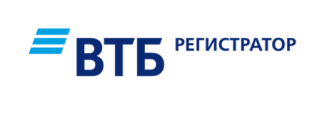 www.vtbreg.ru(495)787-44-83ЗАЯВЛЕНИЕ - АНКЕТА ЮРИДИЧЕСКОГО ЛИЦА, ОСУЩЕСТВЛЯЮЩЕГО ФУНКЦИИ ЕДИНОЛИЧНОГО ИСПОЛНИТЕЛЬНОГО ОРГАНА ЭМИТЕНТАВх. №Вх. №ДатаДатаДатаПринялПринялИсполнилПолное наименование Эмитента в соответствии с УставомПолное наименование Эмитента в соответствии с УставомСокращенное наименование Эмитента в соответствии с Уставом (при наличии)Основной государственный регистрационный номер (далее - ОГРН)Основной государственный регистрационный номер (далее - ОГРН)ОГРНДата присвоения ОГРНПолное наименование в соответствии с УставомПолное наименование в соответствии с УставомПолное наименование в соответствии с УставомПолное наименование в соответствии с УставомПолное наименование в соответствии с УставомПолное наименование в соответствии с УставомПолное наименование в соответствии с УставомПолное наименование в соответствии с УставомПолное наименование в соответствии с УставомПолное наименование в соответствии с УставомПолное наименование в соответствии с УставомПолное наименование в соответствии с УставомПолное наименование в соответствии с УставомПолное наименование в соответствии с УставомПолное наименование в соответствии с УставомПолное наименование в соответствии с УставомПолное наименование в соответствии с УставомПолное наименование в соответствии с УставомПолное наименование в соответствии с УставомПолное наименование в соответствии с УставомПолное наименование в соответствии с УставомПолное наименование в соответствии с УставомПолное наименование в соответствии с УставомПолное наименование в соответствии с УставомПолное наименование в соответствии с УставомПолное наименование в соответствии с УставомПолное наименование в соответствии с УставомПолное наименование в соответствии с УставомПолное наименование в соответствии с УставомПолное наименование в соответствии с УставомПолное наименование в соответствии с УставомПолное наименование в соответствии с УставомПолное наименование в соответствии с УставомПолное наименование в соответствии с УставомПолное наименование в соответствии с УставомПолное наименование в соответствии с УставомПолное наименование в соответствии с УставомПолное наименование в соответствии с УставомСокращенное наименованиеСокращенное наименованиеСокращенное наименованиеСокращенное наименованиеСокращенное наименованиеСокращенное наименованиеСокращенное наименованиеСокращенное наименованиеСокращенное наименованиеСокращенное наименованиеСокращенное наименованиеСокращенное наименованиеСокращенное наименованиеСокращенное наименованиеСокращенное наименованиеСокращенное наименованиеСокращенное наименованиеСокращенное наименованиеСокращенное наименованиеОсновной государственный регистрационный номер (далее - ОГРН)Основной государственный регистрационный номер (далее - ОГРН)Основной государственный регистрационный номер (далее - ОГРН)Основной государственный регистрационный номер (далее - ОГРН)Основной государственный регистрационный номер (далее - ОГРН)Основной государственный регистрационный номер (далее - ОГРН)Основной государственный регистрационный номер (далее - ОГРН)Основной государственный регистрационный номер (далее - ОГРН)Основной государственный регистрационный номер (далее - ОГРН)Основной государственный регистрационный номер (далее - ОГРН)Основной государственный регистрационный номер (далее - ОГРН)Основной государственный регистрационный номер (далее - ОГРН)Основной государственный регистрационный номер (далее - ОГРН)Основной государственный регистрационный номер (далее - ОГРН)Основной государственный регистрационный номер (далее - ОГРН)Основной государственный регистрационный номер (далее - ОГРН)Основной государственный регистрационный номер (далее - ОГРН)Основной государственный регистрационный номер (далее - ОГРН)Основной государственный регистрационный номер (далее - ОГРН)Основной государственный регистрационный номер (далее - ОГРН)Основной государственный регистрационный номер (далее - ОГРН)Основной государственный регистрационный номер (далее - ОГРН)Основной государственный регистрационный номер (далее - ОГРН)Основной государственный регистрационный номер (далее - ОГРН)Основной государственный регистрационный номер (далее - ОГРН)Основной государственный регистрационный номер (далее - ОГРН)Основной государственный регистрационный номер (далее - ОГРН)Основной государственный регистрационный номер (далее - ОГРН)Основной государственный регистрационный номер (далее - ОГРН)Основной государственный регистрационный номер (далее - ОГРН)Основной государственный регистрационный номер (далее - ОГРН)Основной государственный регистрационный номер (далее - ОГРН)Основной государственный регистрационный номер (далее - ОГРН)Основной государственный регистрационный номер (далее - ОГРН)Основной государственный регистрационный номер (далее - ОГРН)Основной государственный регистрационный номер (далее - ОГРН)Основной государственный регистрационный номер (далее - ОГРН)Основной государственный регистрационный номер (далее - ОГРН)ОГРНОГРНОГРНДата присвоения ОГРНДата присвоения ОГРННомер, присвоенный юридическому лицу в торговом реестре или ином учетном регистре государства, в котором зарегистрировано такое юридическое лицо (если имеется)Номер, присвоенный юридическому лицу в торговом реестре или ином учетном регистре государства, в котором зарегистрировано такое юридическое лицо (если имеется)Номер, присвоенный юридическому лицу в торговом реестре или ином учетном регистре государства, в котором зарегистрировано такое юридическое лицо (если имеется)Номер, присвоенный юридическому лицу в торговом реестре или ином учетном регистре государства, в котором зарегистрировано такое юридическое лицо (если имеется)Номер, присвоенный юридическому лицу в торговом реестре или ином учетном регистре государства, в котором зарегистрировано такое юридическое лицо (если имеется)Номер, присвоенный юридическому лицу в торговом реестре или ином учетном регистре государства, в котором зарегистрировано такое юридическое лицо (если имеется)Номер, присвоенный юридическому лицу в торговом реестре или ином учетном регистре государства, в котором зарегистрировано такое юридическое лицо (если имеется)Номер, присвоенный юридическому лицу в торговом реестре или ином учетном регистре государства, в котором зарегистрировано такое юридическое лицо (если имеется)Номер, присвоенный юридическому лицу в торговом реестре или ином учетном регистре государства, в котором зарегистрировано такое юридическое лицо (если имеется)Номер, присвоенный юридическому лицу в торговом реестре или ином учетном регистре государства, в котором зарегистрировано такое юридическое лицо (если имеется)Номер, присвоенный юридическому лицу в торговом реестре или ином учетном регистре государства, в котором зарегистрировано такое юридическое лицо (если имеется)Номер, присвоенный юридическому лицу в торговом реестре или ином учетном регистре государства, в котором зарегистрировано такое юридическое лицо (если имеется)Номер, присвоенный юридическому лицу в торговом реестре или ином учетном регистре государства, в котором зарегистрировано такое юридическое лицо (если имеется)Номер, присвоенный юридическому лицу в торговом реестре или ином учетном регистре государства, в котором зарегистрировано такое юридическое лицо (если имеется)Номер, присвоенный юридическому лицу в торговом реестре или ином учетном регистре государства, в котором зарегистрировано такое юридическое лицо (если имеется)Номер, присвоенный юридическому лицу в торговом реестре или ином учетном регистре государства, в котором зарегистрировано такое юридическое лицо (если имеется)Номер, присвоенный юридическому лицу в торговом реестре или ином учетном регистре государства, в котором зарегистрировано такое юридическое лицо (если имеется)Номер, присвоенный юридическому лицу в торговом реестре или ином учетном регистре государства, в котором зарегистрировано такое юридическое лицо (если имеется)Номер, присвоенный юридическому лицу в торговом реестре или ином учетном регистре государства, в котором зарегистрировано такое юридическое лицо (если имеется)ОГРНОГРНОГРНЮрисдикцияЮрисдикцияАдрес в пределах места нахожденияАдрес в пределах места нахожденияАдрес в пределах места нахожденияАдрес в пределах места нахожденияАдрес в пределах места нахожденияАдрес в пределах места нахожденияАдрес в пределах места нахожденияАдрес в пределах места нахожденияАдрес в пределах места нахожденияАдрес в пределах места нахожденияАдрес почтовый  - (для направления корреспонденции)Адрес почтовый  - (для направления корреспонденции)Адрес почтовый  - (для направления корреспонденции)Адрес почтовый  - (для направления корреспонденции)Адрес почтовый  - (для направления корреспонденции)Адрес почтовый  - (для направления корреспонденции)Адрес почтовый  - (для направления корреспонденции)Адрес почтовый  - (для направления корреспонденции)Адрес почтовый  - (для направления корреспонденции)Адрес почтовый  - (для направления корреспонденции)Телефон (при наличии)Телефон (при наличии)Телефон (при наличии)Телефон (при наличии)Телефон (при наличии)Телефон (при наличии)Телефон (при наличии)Телефон (при наличии)Телефон (при наличии)Телефон (при наличии)Телефон (при наличии)Факс (при наличии)Факс (при наличии)Адрес электронной почты              (при наличии)Адрес электронной почты              (при наличии)Адрес электронной почты              (при наличии)Адрес электронной почты              (при наличии)Адрес электронной почты              (при наличии)Адрес электронной почты              (при наличии)Адрес электронной почты              (при наличии)Адрес электронной почты              (при наличии)Адрес электронной почты              (при наличии)Адрес электронной почты              (при наличии)Адрес электронной почты              (при наличии)ИНН (КИО)КППTIN (для нерезидента)TIN (для нерезидента)TIN (для нерезидента)TIN (для нерезидента)TIN (для нерезидента)TIN (для нерезидента)Должность:Образец подписиОбразец оттиска печати (при наличии)Образец подписиОбразец оттиска печати (при наличии)Фамилия, имя, отчество:Образец подписиОбразец оттиска печати (при наличии)Образец подписиОбразец оттиска печати (при наличии)Образец подписиОбразец оттиска печати (при наличии)Вид, серия, номер, дата выдачи документа, удостоверяющего его личность, и наименование органа, выдавшего соответствующий документ, код подразделения:Образец подписиОбразец оттиска печати (при наличии)Образец подписиОбразец оттиска печати (при наличии)Образец подписиОбразец оттиска печати (при наличии)Гражданство:    Образец подписиОбразец оттиска печати (при наличии)Дата рождения:                           Место рождения: Образец подписиОбразец оттиска печати (при наличии)Адрес места жительства (регистрации) или места пребыванияОбразец подписиОбразец оттиска печати (при наличии)Образец подписиОбразец оттиска печати (при наличии)Образец подписиОбразец оттиска печати (при наличии)□ Являюсь ИПДЛ/РПДЛ/ДЛПМО/супругой (-ом), близким родственником (при заполнении указать Ф.И.О., наименование организации, должность, степень родства)□ Являюсь ИПДЛ/РПДЛ/ДЛПМО/супругой (-ом), близким родственником (при заполнении указать Ф.И.О., наименование организации, должность, степень родства)□ Являюсь ИПДЛ/РПДЛ/ДЛПМО/супругой (-ом), близким родственником (при заполнении указать Ф.И.О., наименование организации, должность, степень родства)Образец подписи совершен в присутствии работника АО ВТБ Регистратор_________________________________________________________________(ФИО, подпись работника АО ВТБ Регистратор)